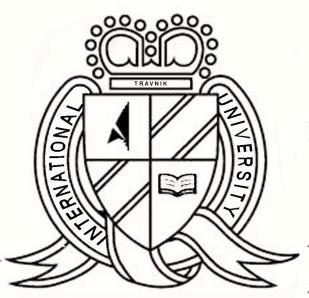 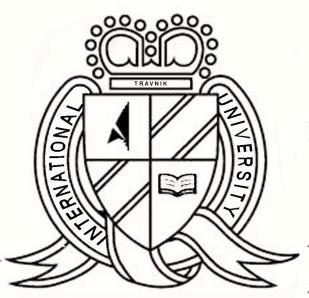 AKCIONI PLAN POBOLJŠANJA I UNAPREĐENJA SISTEMA KVALITETA nakon izdatog Rješenja o institucionalnoj akreditaciji Univerziteta od 23.05.2016. godineKomisija stručnjaka u sastavu:Prof.dr.sc Izudin Kapetanović, predstavnik akadmeske zajednice, predsjednik komisijeProf.dr.sc Fuad Ćatović, predstavnik akadmeske zajednice, članProf.dr. sc. Nevena Sečen, međunarodni stručnjak, članMira Bera, stručnjak iz privrede i prakse, članEmina Džaferović, studentica, članje 26.02.2016. godine Agenciji od nadležnog Ministarstva dostavila Izvještaj Komisije stručnjaka o eksternoj evaluaciji Internacionalnog univerziteta Travnik. Na bazi ovog izvještaja Agencija je izdala preporuku o akreditaciji broj 05-33-1-323-16/15 od dana 19.05.2016. godine, a potom je Ministarstvo obrazovanja, nauke, culture i sporta 23.05.2016. godine izdalo Rješenje o institucionalnoj akreditaciji Univerziteta. U izvještaju Komisije stručnjaka u skladu sa Odlukom o normama kojima se utvrđuju minimalni standardi u području visokog obrazovanja u Bosni i Hercegovini ispunjenost devet kriterija ocijenjeno odgovarajućim ocjenama, te su za svaki od kriterija date i preporuke za unapređenje.  Preporukom Agencije, kao i Pravilnikom o postupku akreditacije visokoškolskih ustanova i studijskih programa u Srednjobosanskom kantonu (Službene novine KSB/SBK, broj 6/14 i 14/14) propisana je obaveza Univerziteta da izradi akcioni plan naknadnih aktivnosti za poboljšanje kvaliteta koji će sadržavati vremenski okvir i nosioce za realizaciju preporuka  iz  izvještaja komisije i  koji  će se objaviti  na web  stranici.  Jednom godišnje će se objavljivati izvještaj o poduzetim aktivnostima na realizaciji akcionog plana. Shodno tome, Komitet za kvalitet je odmah po dobijanju Rješenja o akreditaciji poduzeo aktivnosti na analizi izvještaja i preporuka Komisije s ciljem izrade akcionog plana. Odgovorne osobe za pisanje, provođenje i praćenje realizacije Akcionog plana su članovi Komiteta za osiguranje kvaliteta na čelu sa rukovodiocem prof.dr.sc. Carišom Bešić.Akcioni plan u nastavku je rezultat niza sastanaka Komiteta za kvalitet, Kancelarije za kvalitet i Koordinatora za osiguranje kvaliteta organizacionih jedinica (Tim za osiguranje kvaliteta).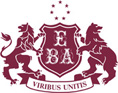 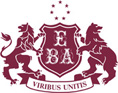 Plan aktivnosti za poboljšanje kvaliteta sa indikatorimapraćenja ispunjenjaKRITERIJ 1. Razvoj i strategija visokoškolske ustanove Aktivnost 1.1. Odrediti do tri prioritetna područja koja će u idućem ciklusu strateškog planiranja biti posebno tretirani.Indikator: definirana tri prioritetna područja u Strategiji razvoja 2017-2021Nositelj aktivnosti: Tim za izradu strategije 2017-2021Rok: decembar 2016.Aktivnost 1.2. Za sve strateške ciljeve, aktivnosti, planove i zadatke, potrebno je utvrditi početno stanje, te definirati indikatore progresa.Indikator:  definirani strateški ciljevi, aktivnosti, planovi i zadaciutvrđeno početno stanje za definirane strateške ciljeve, aktivnosti, planove i zadatkedefinirani indikatori progresa za navedene strateške ciljeve, aktivnosti, planove i zadatkeNositelj aktivnosti: Tim za izradu strategije 2017-2021Rok: decembar 2016.Aktivnost 1.3. Indikatore progresa kvantificirati gdje god je to moguće te odrediti vremenski okvir u kojem se promjene tih indikatora trebaju dogoditi.Indikator:  najmanje 50%  kvantificiranih indikatoraodređen vremenski okvir unutar kojeg se promjene definiranih indikatora trebaju ostvaritiNositelj aktivnosti: Tim za izradu strategije 2017-2021Rok: decembar 2016.Aktivnost 1.4. Za svaki strateški cilj, aktivnost ili zadatak potrebno je utvrditi resurse (finansijske, ljudske i materijalne).Indikator:  za sve definirane strateške ciljeve, aktivnosti i zadatke imati utvrđene finansijske resurseza sve definirane strateške ciljeve, aktivnosti i zadatke imati utvrđene materijalne resurseza sve definirane strateške ciljeve, aktivnosti i zadatke imati utvrđene ljudske resurseNositelj aktivnosti: Tim za izradu strategije 2017-2021Rok: decembar 2016.Aktivnost 1.5 Kod utvrđivanja prioriteta naučno-istraživačkog rada potrebno je utvrditi jednu, maksimalno dvije, naučne discipline oko kojih će se koncentrirati večina resursa.Indikator:  utvrđene maksimalno dvije naučne discipline kao naučno-istraživački prioritetNositelj aktivnosti: Tim za izradu strategije 2017-2021Rok: decembar 2016.Aktivnost 1.6  Usvojiti novu misiju i vizijuIndikator: usvojena nova misija i vizija-	Nositelj aktivnosti: Senat, Služba za opće, pravne i kadrovske posloveRok: decembar 2016.POTREBNA FINANSIJSKA SREDSTVA ZA ISPUNJENJE PREPORUKE IZ KRITERIJA 1. SU: 5.000,00 KM.KRITERIJ 2. Upravljanje, unutrašnje osiguranje kvalitete i kultura kvalitete Aktivnost 2.1. Uspostaviti sistem kvaliteta NIR-a. Ova aktivnost dalje podrazumijeva da se prvo procijeni postojeće stanje, da se naučno-istraživački rad normativno uredi, da se nastavno osoblje educira o naučno-istraživačkom radu, da se definira šta se želi postiči, da se uvede kontrola ispunjenja planova te da se obavljeni naučno-istraživački rad evidentira i analizira. Indikatori: normativno uređen sistem kvaliteta naučno-istraživačkog radaNositelj aktivnosti: Senat, Služba za opće, pravne i kadrovske poslove, Prorektor za naučno-istraživački radRok: decembar 2016. Aktivnost 2.2. Uspostaviti sistem upravljanja prostoromIndikatori: normativno uređen sistem upravljanja prostoromNositelj aktivnosti: Senat, Služba za opće, pravne i kadrovske posloveRok: decembar 2016.Aktivnost 2.3. Uspostaviti sistem kvaliteta administracijeIndikatori: normativno uređen sistem kvaliteta administracijeNositelj aktivnosti: Senat, Služba za opće, pravne i kadrovske posloveRok: decembar 2016.Aktivnost 2.4. Uspostaviti sistem kvaliteta studijskih programaIndikatori: normativno uređen sistem kvaliteta studijskih programaNositelj aktivnosti: Senat, Služba za opće, pravne i kadrovske poslove, Prorektor za nastavu i studentska pitanjaRok: decembar 2016.Aktivnost 2.5. Osnovati Etički komitetIndikator: odluka Senata o osnivanju Etičkog komitetaNositelj aktivnosti: SenatRok: septembar 2016.Aktivnost 2.6. Promovirati Etički kodeksIndikatori: javno dostupan Etički kodekslink sa internet stranice na kojoj je dostupanNositelj aktivnosti: Sve službe IUT i nastavno osobljeRok: kontinuiranoAktivnost 2.7. Povećati postotak studenatak koji se anketirajuIndikator:  anketiranost studenata 80%Nositelj aktivnosti: Komitet za kvalitetRok: kontinuiranoAktivnost 2.8. Dodatno normativno urediti anketiranje studenataIndikatori: definirano kada se koja anketa provodidefinirani obavezni aspekti anketiranjadefinirano kome su sve dostupni rezultati anketiranjadefinirano ko i kada poduzima mjere u slučaju da anketiranje pokaže određeno odstupanjeNositelj aktivnosti: Služba za opće, pravne i kadrovske poslove	Rok: decembar 2016.Aktivnost 2.9. Potrebno vršiti analizu anketa za svakog nastavnika i saradnika te normirati da rezultati anketiranja utječu na napredovanjeIndikatori:normativno urediti da rezultati anketa za nastavno osoblje utječu na npredovanjepojedinačna ocjena za svakog nastavnikaNositelj aktivnosti: Komitet za kvalitetRok: septembar 2016POTREBNA FINANSIJSKA SREDSTVA ZA ISPUNJENJE PREPORUKE IZ KRITERIJA 2. SU: 11.000,00 KM.KRITERIJ 3. Procedure za osiguranje kvalitete studijskih programaAktivnost 3.1. Objaviti sve nastavne planove i programe na internetuIndikatori: funkcionalni linkovi za nastavne planove svih fakulteta i ciklusaNositelj aktivnosti: Služba za opće, pravne i kadrovske poslove, Služba za informatičku podršku	Rok: KontinuiranoAktivnost 3.2. Na početku svake godine objaviti raspored nastave i raspored ispitnih rokova za cijelu akademsku godinu za sve cikluse studijaIndikatori: funkcionalan link za raspored nastave za oba semestrafunkcionalan link za raspored ispitnih rokova za cijelu akademsku godinuNositelj aktivnosti: Prorektor za nastavu i studentska pitanja, NNV fakulteta, Služba za informatičku podrškuRok: septembar 2016 i kontinuiranoAktivnost 3.3 Potrebno prilagoditi ishode učenja prema Bloomovoj taksonomijiIndikatori:NPP za akademsku 2016/2017 prilagođen Bloomovoj taksonomiji za sve fakultete i cikluseNositelj aktivnosti: Služba za opće, pravne i kadrovske poslove	Rok: decembar 2019.POTREBNA FINANSIJSKA SREDSTVA ZA ISPUNJENJE PREPORUKE IZ KRITERIJA 3. SU: 12.000,00.KRITERIJ 4. Procedure za ocjenjivanje studenataAktivnost 4.1. Promovirati mogućnost žalbenih procedura i mogućnost polaganja ispita komisijskiIndikatori: Rezultati ankete: više od 50% studenata je upoznato sa žalbenim procedurama i mogućnošću polaganja ispita komisijskiNositelj aktivnosti: Nastavno osoblje i studentska službaRok: kontinuiranoAktivnost 4.2.  Uputiti studente da NPP mogu pronaći na web straniciIndikatori: Rezultati ankete: više od 50% studenata je upoznato gdje može pronaći NPPNositelj aktivnosti: Nastavno osoblje i studentska službaRok: kontinuiranoPOTREBNA FINANSIJSKA SREDSTVA ZA ISPUNJENJE PREPORUKE IZ KRITERIJA 4. SU: 500,00 KMKRITERIJ 5. Ljudski resursiAktivnost 5.1. Akademska raznovrsnost - potpora kadru za pohađanje II i III ciklusa izvan IUTIndikatori: 20% od ukupuno upisanog nastavnog osoblja je upisano na II ciklus studija na nekom drugom Univerzitetu20% od ukupno upisanog nastavnog osoblja je upisano na III ciklus studija na nekom drugom UniverzitetuNositelj aktivnosti: Menadžment IUTRok: kontinuiranoAktivnost 5.2. Poticati nastavno osoblje na objavljivanje u referentnim i međunarodno priznatim publikacijamaIndikatori:  20% od ukupno objavljenih radova je objavljeno u referentnim i međunarodnom priznatim publikacijamaNositelj aktivnosti: Menadžment IUTRok: kontinuiranoAktivnost 5.3.  Poticati mentorstvo na drugim ustanovamaIndikatori: 5% od ukupnih mentorstava je ostvareno na drugim UniverzitetimaNositelj aktivnosti: Menadžment IUTRok: kontinuiranoAktivnost 5.4. Uspostaviti sistem kontinuiranog profesionalnog razvoja i ocjenjivanja administrativnog osobljaIndikatori: normativno uređen sistem kontinuiranog profesionalnog razvoja i ocjenjivanja administrativnog osobljaNositelj aktivnosti: Senat IUT, Služba za opće, pravne i kadrovske posloveRok: decembar 2016 Aktivnost 5.5.  Povećati broj zaposlenih nastavnika i saradnika (politiku bazirati na zapošljavanju mladih - voditi računa da govore engleski jezik i  objavljuju u međunarodno indeksiranim publikacijama)Indikatori: povećan broj nastavnog kadra (dodatno zaposliti 14 nastavnika i 4 saradnika). Nositelj aktivnosti: Menadžment IUTRok: KontinuiranoAktivnost 5.6.  Javno svake godine objaviti bazu podataka sa svim naučnim publikacijama svakog nastavnikaIndikatori: Funkcionalna baza iz koje se mogu izvući podaci o objavljenim radovimaNositelj aktivnosti: Kadrovska služba, Služba za informatičku podrškuRok: godišnje Aktivnost 5.7.  Objaviti izvještaje o izborima u naučno-nastavna zvanja na web-uIndikatori: Funkcionalni linkovi izvještaja o izborima u naučno-nastavna zvanjaNositelj aktivnosti: Kadrovska služba, Služba za informatičku podrškuRok: godišnjeAktivnost 5.8.  Izdvojiti sredstva za obuku administrativnog osobljaIndikatori: Plan ulaganja u obuku administrativnog osobljaIznos sredstava potrošen na obuku administrativnog osobljaNositelj aktivnosti: Menadžment IUTRok: kontinuirano na godišnjem nivouPOTREBNA FINANSIJSKA SREDSTVA ZA ISPUNJENJE PREPORUKE IZ KRITERIJA 5. SU: 252.000,00 KM (godišnje)KRITERIJ 6. Kvalitet fizičkih resursaAktivnost 6.1. Završetak izgradnje nove zgrade IUTIndikatori: Zgrada stavljena u funkciju Nositelj aktivnosti: Menadžment IUTRok: decembar 2017Aktivnost 6.2. Unaprijediti laboratorijske kapacitete.Indikatori: Finansijska sredstva izvdvojena za unapređenje laboratorijskih kapacitetaNositelj aktivnosti: Menadžment IUTRok: decembar 2018Aktivnost 6.3. Zaključiti sporazume s privrednim društvima koja imaju odjele za istraživanje i razvoj.Indikatori: Potpisani sporazumi s privrednim društvima koja imaju odjele za istraživanje i razvoj.Nositelj aktivnosti: Menadžment IUTRok: KontinuiranoAktivnost 6.4. Proširiti kapacitete wireless mreže na Univerzitetu.Indikatori: Stabilna internet konekcijaBrzina internetaNositelj aktivnosti: Menadžment IUTRok: decembar 2017Aktivnost 6.5. Osnažiti bibliotečki fond novim bibliotečkim jedinicima.Indikatori: Knjižnični fond povećan za najmanje 50%Nositelj aktivnosti: Menadžment IUTRok: decembar 2018Aktivnost 6.6. Omogućiti pristup digitalnim bibliotekama i naučnim bazama podatakaIndikatori: Pretplata na digitalne bibilioteke i naučne baze podatakaNositelj aktivnosti: Menadžment IUTRok: decembar 2019POTREBNA FINANSIJSKA SREDSTVA ZA ISPUNJENJE PREPORUKE IZ KRITERIJA 6. SU: 5, 318.000,00 KMKRITERIJ 7. Informacioni sistemAktivnost 7.1. Daljnja gradnja i razvoj vlastitog informacionog sistemaIndikatori: nemaNositelj aktivnosti: Služba za informatičku podrškuRok: kontinuiranoPOTREBNA FINANSIJSKA SREDSTVA ZA ISPUNJENJE PREPORUKE IZ KRITERIJA 7. SU:  5.000,00 KM.KRITERIJ 8. Prezentacija informacija za javnostAktivnost 8.1. Povećati količinu informacija na web stranici na engleskom jeziku.Indikatori: 70% sadržaja na web stranici je dvojezičnoNositelj aktivnosti: Služba za informatičku podrškuRok:  kontinuiranoAktivnost 8.2. Popraviti „slomljene“ linkove na web-stranici.Indikatori: Funkcionalni linkovi na sve dokumenteNositelj aktivnosti: Služba za informatičku podrškuRok: septembar 2016POTREBNA FINANSIJSKA SREDSTVA ZA ISPUNJENJE PREPORUKE IZ KRITERIJA 8. SU: 2.400,00 KMKRITERIJ 9. Međunarodna suradnjaAktivnost 9.1. Uspostaviti sistem ECTS koordinacije (za studentsku mobilnost)Indikatori: Normativno uređena ECTS koordinacijaNositelj aktivnosti: Senat IUT, Služba za opće, pravne i kadrovske posloveRok: mart 2017Aktivnost 9.2. Promovirati mogućnost mobilnosti među studentima, te posebno pristup EU ERASMUS plus programu.Indikatori: Obavljene promotivne aktivnosti na razini UniverzitetaPredavanje o pristupu Erasmus + programuNositelj aktivnosti: Koordinator za međunarodnu saradnju Rok: kontinuiranoAktivnost 9.3. Plan budžetiranja međunarodne saradnje (putovanja, kotizacije, organizacija međunarodnih skupova i sl.), te odmah donijeti i kriterije za alociranje kako bi se (ograničena) sredstva ravnopravno rasporedila među svim kategorijama (fakultetima, osobljem i sl.)Indikatori: Plan budžetiranja međunarodne saradnjeOdluka o usvajanju Plana budžetiranja međunarodne saradnjeNositelj aktivnosti: Menadžment IUT i Koordinator za međunarodnu saradnjuRok: godišnjeAktivnost 9.4. Aktivnosti oživotvorenja međunarodnih sporazumaIndikatori:Realizirana razmjena studenata, nastavnog ili administrativnog osoblja u sklopu potpisanih sporazumaNositelj aktivnosti: Menadžment IUTRok: kontinuiranoAktivnost 9.5. Obuka nastavnog osoblja o apliciranju na različite projekte (tri obuke: 1. apliciranje na projekte, 2. Horizon 2020, 3. ERASMUS+)Indikatori: Realizirana obuka o apliciranju na projekteRealizirana obuka o Horizon 2020Realizirana obuka o ERASMUS+Nositelj aktivnosti: Koordinator za međunarodnu saradnju Rok: kontinuiranoAktivnost 9.6. Uvesti na doktorskom studiju kolegije na engleskom jezikuIndikatori: Predmeti se slušaju i polažu na enegleskom jezikuNositelj aktivnosti: Senat IUT Rok: decembar 2019Aktivnost 9.7.  Upis na doktorski studij uvjetovati međunarodno priznatim certifikatom engleskog jezikaIndikatori: Izmjena Pravilnika o studiranju za III ciklus studija Odluka o usvajanju izmjena i dopuna Pravilnika o studiranju za III ciklus studijaNositelj aktivnosti: Senat IUT , Služba za opće, pravne i kadrovske posloveRok: decembar 2019POTREBNA FINANSIJSKA SREDSTVA ZA ISPUNJENJE PREPORUKE IZ KRITERIJA 9. SU: 40.000,00 KMRBKRITERIJNALAZI I PREPORUKE KOMISIJENALAZI I PREPORUKE KOMISIJENALAZI I PREPORUKE KOMISIJERBKRITERIJPOZITIVNI NALAZIUOČENI NEDOSTACIPREPORUKE1.KRITERIJ 1. Razvoj i strategija visokoškolske ustanovea) IUT ima razvijenu strategiju
b) napisana je na bosanskom i engleskom jeziku i dostupna je na web stranici i dostavljena je Ministarstvu obrazovanja SBK
c) strategija je usvojena u postupku javnog konzultiranja i javno je dostupna 
d) uspostavljen sistem monitoringa i evaluacije Strategijea) nejasno utvrđeni prioriteti i veze između zadataka
b) nije definiran vremenski okvir zazadatke
c) večina indikatora kvalitativni
d) misija definirana generalno
e) strategija ne tretira pitanje omjera broja redovnih i     vanrednih studenataa) odrediti do tri prioritetna područja koja će u idućem ciklusu strateškog planiranja biti posebno tretirani
b) za sve strateške ciljeve, aktivnosti, planove i zadatke, potrebno je utvrditi početno stanje, te definirati indikatore progresa
c) indikatore progresa kvantificirati gdje god je to moguće te odrediti vredmenski okvir u kojem se promjene tih indikatora trebaju dogoditi
d) za svaki strateški cilj, aktivnost ili zadatka potrebno je utvrditi resurse ( finansijske, ljudske i materijalne)
e) kod utvrđivanja prioriteta naučno-istraživačkog rada potrebno je utvrditi jednu (maksimalno dvije) naučne discipline oko kojih će se koncentrirati večina resursa2.KRITERIJ 2. Upravljanje, unutrašnje osiguranje kvalitete i kultura kvalitetea) uspostavljen i funkcionalan sistem kvaliteta
b) usvojen Etički kodekse
c) studenti se redovno anketiraju
d) funkcionalnost tijela za kvalitet
e) studenti su institucionalno dio univerzitetskih tijelaa) ne postoji Etički komitet
b) nizak postotak anketiranih studenata
c) izostanak sistema kvaliteta u domeni NIR-a i administrativnih službia)proširiti sistem kvaliteta na sve aspekte  rada - posebno NIR, administracija, upravljanje prostorom itd; posebno uspostaviti sistem kvaliteta studijskih programa
b) osnovati Etički komitet u kojem će biti zastupljeni  istaknuti nastavnici, studenti i zaposleni te promovirati Etički kodeks
c) povećati postotak studenatak koji se anketiraju
d) dodatno normativno urediti anketiranje studenata
e) potrebno vršiti analizu anketa za svakog nastavnika i saradnika te normirati da rezultati anketiranja utječu na napredovanje3.KRITERIJ 3. Procedure za osiguranje kvalitete studijskih programaa) Nastavni planovi i programi su struktuirani prema kriterijima te donoseni u skladu s procedurama
b) IUT ima ademkvatnu proceduru usvajanja studijskih programa 
c) praćenje realizacije studijskih programa se provodi na adekvatan način
d) diplomci se redovito anketirajua) nastavni programi nisu oobjavljeni na web stranicia) objaviti sve nastavne planove i programe na internetu
b) na početku svake godine objaviti raspored nastave i raspored ispitnih rokova za scijelu akademsku godinu za sve cikluse studija
c) potrebno prilagoditi ishode učenja prema Bloomovoj taksonomiji4.KRITERIJ 4. Procedure za ocjenjivanje studenataa) ocjenjivanje studenata normativno regulirano
b) predviđeno je kontinuirano prećenje studenata tokom godine i valoriziranje svakog oblika studentsakog rada i akademskog napretka
c) definisane žalbene procedure
d) Prolaznost studenata se redovito analiziraa) promovirati mogućnost žalbenih procedura i mogućnost polaganja ispita komisijski
b) uputiti studente da NPP mogu pronaći na web stranici5.KRITERIJ 5. Ljudski resursia) svi nastavnici imaju adekvatne izbore u načno-nastavna zvanja
b) na web stranici su objavljeni CV-jevi svih nastavnika i saradnika
c) za mlađi nastavni kadar osigurana potpora za pohađanje II i III ciklusa
d) organizacija međunarodnih naučnih i stručnih konferencijaa) ovisnost o vanjskim saradnicima
b) Statut IUT u suprotnosti sa Zakonomom o visokom obrazovanju SBK i Okvirnom zakonu o visokom obrazpvanju u BIH (napredovanje u izbor vanrednog ili redovnog profesora bez mentorstava)
c) ne postoji sistematičan pristupo kontinuiranom profesionalnom razvoju administrativnog osoblja niti njihovoj evaluacijia) akademska raznovrsnost - potpora kadru za pohađanje II i III ciklusa izvan IUT
b) poticati nastavno osoblje na objavljivanje u referentnim i međunarodno priznatim publikacijama
c) poticati mentorstvo na drugim ustanovama
d) uspostaviti sistem kontinuiranog profesionalnog razvoja i ocjenjivanja administrativnog osoblja
e) povećati broj zaposlenih nastavnika i saradnika (politiku bazirati na zapošljavanju mladih - voditi računa da govore engleski jezik i  objavljuju u međunarodno indeksiranim publikacijama)
f) javno svake godine objaviti bazu podataka sa svim naučnim publikacijama svakog nastavnika
g) izdvojiti sredstva za obuku administrativnog osoblja6.KRITERIJ 6. Kvalitet fizičkih resursaa) prostor i oprema se redovno evaluiraju
b) izgradnja nove zgradea) sadašnji prostor
b) slaba internet konekcija
c) slab bibiliotečki fonda) Intenzivirati aktivnosti na završetku izgradnje i radova nove zgrade Univerziteta.
b) Unaprijediti laboratorijske kapacitete, te posebno zaključiti sporazume s privrednim društvima koja imaju odjele za istraživanje i razvoj.
c) Prioritetno proširiti kapacitete wireless mreže na Univerzitetu.
d) Osnažiti bibliotečki fond novim bibliotečkim jedinicima. Univerzitet bi u vlastitoj biblioteci minimlano trebao imati sve naslove iz obavezne literature iz svih predmeta sa svih studijskih programa u broju od minimalno 10% studenata koji slušaju te predmete.
e) Omogućiti pristup digitalnim bibliotekama i naučnim bazama podataka.7.KRITERIJ 7. Informacioni sistema) IUT prikuplja, obrađuje i analizira podatke
b) adekvatna baza podataka studenata i zaposlenih
c) IUT ima vlatiti informacioni sistem-SISIUT
d) informacioni sistem se redovito nadograđuje i razvijaa) daljnja gradnja i razvoj vlastitog informacionog sistema8.KRITERIJ 8. Prezentacija informacija za javnosta) web stranica se redovito održava i dnevno ažurira
b) politika komuniciranja s javnošću je normativno uređena
c) IUT redovito priprema pakete informacija za buduće studentea) nedovoljno informacija na engleskom jeziku
b) nema nastavnih programa
c) linkovi "slomlljni"a) Povećati količinu informacija na web stranici na engleskom jeziku.
b) Popraviti „slomljene“ linkove na web-stranici.
c) Objaviti na web stranici nastavne programe, rasporede nastave i ispitne rokove za svaku školsku godinu na početku zimskog semestra, izvještaje o izborima u naučno-nastavna zvanja i sl.9.        KRITERIJ 9. Međunarodna suradnjaa) mobilnost je riješena normativno
b) IUT ima koordinatora za međunarodnu saradnjua) nizak nivo poznavanja engleskog jezika od strane akademskog osoblja
b) nedostatak vješzttina u području projektnog menadžmentaa) Potrebno je ojačati rad koordinatora za međunarodnu saradnju, uspostaviti sistem ECTS koordinacije (za studentsku mobilnost), promovirati mogućnost mobilnosti među studentima, te posebno pristup EU ERASMUS plus programu.
b) Univerzitet bi trebao početi planirati sredstva u godišnjem budžetu namjenski za osnaženje međunarodne saradnje (putovanja, kotizacije, organizacija međunarodnih skupova i sl.), te odmah donijeti i kriterije za alociranje kako bi se (ograničena) sredstva ravnopravno rasporedila među svim kategorijama (fakultetima, osobljem i sl.) 
c) Univerzitet ima dovoljan, čak respektabilan broj međunarodnih sporazuma. Potrebno je poduzeti aktivnosti na njihovom oživotvorenju (projekti, studentske razmjene, međusobno učešće na međunarodnim skupovima i sl.).
d) Koordinator za međunarodnu saradnju bi mogao po fakultetima organizovati obuke nastavnog osoblja o apliciranju na različite projekte (poseban fokus na pozive u okviru Horizon 2020 i ERASMUS plus programa) – ako Ured nema dovoljne kapacitete, mogu se za tu namjenu angažirati i vanjski saradnici/stručnjaci.
e)  Dio kolegija na trećem ciklusu treba biti u potpunosti na engleskom jeziku.
f) Univerzitet bi od svih polaznika studija trećeg ciklusa (iz kojih se uglavnom regrutira buduće akademsko osoblje) kao pristupni kriterij trebao tražiti aktivno znanje engleskog jezika dokazano međunarodnim certifikatom (odrediti postotak, npr. 70% TOEFL testa ili ekvivalentno tome).Rbr.KRITERIJAKTINOSTNOSILAC AKTIVNOSTIROK1KRITERIJ 1. Razvoj i strategija visokoškolske
 ustanoveOdrediti do tri prioritetna područja koja će u idućem ciklusu strateškog planiranja biti posebno tretiraniTim za izradu strategije razvoja 2017-2021decembar 2016.2KRITERIJ 1. Razvoj i strategija visokoškolske
 ustanoveZa sve strateške ciljeve, aktivnosti, planove i zadatke, potrebno je utvrditi početno stanje, te definirati indikatore progresaTim za izradu strategije razvoja 2017-2021decembar 2016.3KRITERIJ 1. Razvoj i strategija visokoškolske
 ustanoveIndikatore progresa kvantificirati gdje god je to moguće te odrediti vredmenski okvir u kojem se promjene tih indikatora trebaju dogoditiTim za izradu strategije razvoja 2017-2021decembar 2016.4KRITERIJ 1. Razvoj i strategija visokoškolske
 ustanoveZa svaki strateški cilj, aktivnost ili zadatak potrebno je utvrditi resurse ( finansijske, ljudske i materijalne)Tim za izradu strategije razvoja 2017-2021decembar 2016.5KRITERIJ 1. Razvoj i strategija visokoškolske
 ustanoveKod utvrđivanja prioriteta naučno-istraživačkog rada potrebno je utvrditi jednu (maksimalno dvije) naučne discipline oko kojih će se koncentrirati večina resursaTim za izradu programa za naučno-istraživački rad2017-2021decembar 2016.5KRITERIJ 1. Razvoj i strategija visokoškolske
 ustanoveUsvojiti novu  Misiju i Viziju Senat, Služba za opće, pravne i kadrovske poslovedecembar 2016.6KRITERIJ 2. Upravljanje, unutrašnje
 osiguranje kvalitete i kultura kvaliteteUspostaviti sistem kvaliteta NIR-aSenat, Služba za opće, pravne i kadrovske poslove, Prorektor za naučno-istraživački raddecembar 2016.7KRITERIJ 2. Upravljanje, unutrašnje
 osiguranje kvalitete i kultura kvaliteteUspostaviti sistem upravljanja prostoromSenat, Služba za opće, pravne i kadrovske poslovedecembar 2016.8KRITERIJ 2. Upravljanje, unutrašnje
 osiguranje kvalitete i kultura kvaliteteUspostaviti sistem kvaliteta administracijeSenat, Služba za opće, pravne i kadrovske poslovedecembar 2016.9KRITERIJ 2. Upravljanje, unutrašnje
 osiguranje kvalitete i kultura kvaliteteUspostaviti sistem kvaliteta studijskih programaSenat, Služba za opće, pravne i kadrovske poslove, Prorektor za nastavu i studentska pitanjadecembar 2016.10KRITERIJ 2. Upravljanje, unutrašnje
 osiguranje kvalitete i kultura kvaliteteOsnovati Etički komitetSenat IUTseptembar 2016.11KRITERIJ 2. Upravljanje, unutrašnje
 osiguranje kvalitete i kultura kvalitetePromovirati Etički kodeksSve službe IUT i nastavno osoblje kontinuirano12KRITERIJ 2. Upravljanje, unutrašnje
 osiguranje kvalitete i kultura kvalitetePovećati postotak studenatak koji se anketirajuKomitet za kvalitetkontinuirano13KRITERIJ 2. Upravljanje, unutrašnje
 osiguranje kvalitete i kultura kvaliteteDodatno normativno urediti anketiranje studenataSlužba za opće, pravne i kadrovske poslovedecembar 2016.14KRITERIJ 2. Upravljanje, unutrašnje
 osiguranje kvalitete i kultura kvalitetePotrebno vršiti analizu anketa za svakog nastavnika i saradnika te normirati da rezultati anketiranja utječu na napredovanjeSenat IUT, Služba za opće, pravne i kadrovske posloveseptembar 2016.15KRITERIJ 3. Procedure za osiguranje kvalitete studijskih programaObjaviti sve nastavne planove i programe na internetuSlužba za opće, pravne i kadrovske poslove, Služba za informatičku podršku kontinuirano.16KRITERIJ 3. Procedure za osiguranje kvalitete studijskih programaNa početku svake godine objaviti raspored nastave i raspored ispitnih rokova za cijelu akademsku godinu za sve cikluse studijaProrektor za nastavu i studentska pitanja, NNV fakulteta, Služba za informatičku podrškuseptembar 2016. i kontinuirano17KRITERIJ 3. Procedure za osiguranje kvalitete studijskih programaPotrebno prilagoditi ishode učenja prema Bloomovoj taksonomijiSlužba za opće, pravne i kadrovske poslovedecembar 2019.18KRITERIJ 4. Procedure za ocjenjivanje studenataPromovirati mogućnost žalbenih procedura i mogućnost polaganja ispita komisijskiNastavno osoblje i Studentaska službakontinuirano19KRITERIJ 4. Procedure za ocjenjivanje studenataUputiti studente da NPP mogu pronaći na web straniciNastavno osoblje i Studentaska službakontinuirano20KRITERIJ 5. Ljudski resursiAkademska raznovrsnost - potpora kadru za pohađanje II i III ciklusa izvan IUTMenadžment IUT kontinuirano21KRITERIJ 5. Ljudski resursiPoticati nastavno osoblje na objavljivanje u referentnim i međunarodno priznatim publikacijamaMenadžment IUT kontinuirano22KRITERIJ 5. Ljudski resursiPoticati mentorstvo na drugim ustanovamaMenadžment IUT kontinuirano23KRITERIJ 5. Ljudski resursiUspostaviti sistem kontinuiranog profesionalnog razvoja i ocjenjivanja administrativnog osobljaSenat IUT, Služba za opće, pravne i kadrovske poslovedecembar 2016. 24KRITERIJ 5. Ljudski resursiPovećati broj zaposlenih nastavnika i saradnika (politiku bazirati na zapošljavanju mladih - voditi računa da govore engleski jezik i  objavljuju u međunarodno indeksiranim publikacijama)Menadžment IUT kontinuirano25KRITERIJ 5. Ljudski resursiJavno svake godine objaviti bazu podataka sa svim naučnim publikacijama svakog nastavnikaKadrovska služba, Služba za informatičku podrškugodišnje (januar)26KRITERIJ 5. Ljudski resursiObjaviti izvještaje o izborima u naučno-nastavna zvanja na web-uKadrovska služba, Služba za informatičku podrškugodišnje (januar)27KRITERIJ 5. Ljudski resursiIzdvojiti sredstva za obuku administrativnog osobljaMenadžment IUT kontinuirano na godišnjem nivou28KRITERIJ 6. Kvalitet fizičkih resursaZavršetak izgradnje nove zgrade IUTMenadžment IUT decembar 201729KRITERIJ 6. Kvalitet fizičkih resursaUnaprijediti laboratorijske kapacitete.Menadžment IUT decembar 201830KRITERIJ 6. Kvalitet fizičkih resursaZaključiti sporazume s privrednim društvima koja imaju odjele za istraživanje i razvoj.Menadžment IUT kontinuirano31KRITERIJ 6. Kvalitet fizičkih resursaProširiti kapacitete wireless mreže na Univerzitetu.Menadžment IUT decembar 2017.32KRITERIJ 6. Kvalitet fizičkih resursaOsnažiti bibliotečki fond novim bibliotečkim jedinicima.Menadžment IUT decembar 2018.33KRITERIJ 6. Kvalitet fizičkih resursaOmogućiti pristup digitalnim bibliotekama i naučnim bazama podatakaMenadžment IUT decembar 2019.34KRITERIJ 7. Informacioni sistemDaljnja gradnja i razvoj vlastitog informacionog sistemaSlužba za informatičku podršku kontinuirano35KRITERIJ 8. Prezentacija informacija za javnostPovećati količinu informacija na web stranici na engleskom jeziku.Služba za informatičku podršku kontinuirano36KRITERIJ 8. Prezentacija informacija za javnostPopraviti „slomljene“ linkove na web-stranici.Služba za informatičku podršku septembar 2016.37KRITERIJ 9. Međunarodna suradnjaUspostaviti sistem ECTS koordinacije (za studentsku mobilnost)Senat IUT, Služba za opće, pravne i kadrovske poslovemart 2017.38KRITERIJ 9. Međunarodna suradnjaPromovirati mogućnost mobilnosti među studentima, te posebno pristup EU ERASMUS plus programu.Koordinator za međunarodnu saradnjukontinuirano39KRITERIJ 9. Međunarodna suradnjaPlan budžetiranja međunarodne saaradnje (putovanja, kotizacije, organizacija međunarodnih skupova i sl.), te odmah donijeti i kriterije za alociranje kako bi se (ograničena) sredstva ravnopravno rasporedila među svim kategorijama (fakultetima, osobljem i sl.)Menadžment IUT i Koordinator za međunarodnu saradnjugodišnje40KRITERIJ 9. Međunarodna suradnjaAktivnosti oživotvorenja međunarodnih sporazumaMenadžment IUT kontinuirano41KRITERIJ 9. Međunarodna suradnjaObuka nastavnog osoblja o apliciranju na različite projekte (tri obuke: 1. apliciranje na projekte, 2. Horizon 2020, 3. ERASMUS+)Koordinator za međunarodnu saradnjukontinuirano42KRITERIJ 9. Međunarodna suradnjaUvesti na doktorskom studiju kolegije na engleskom jezikuSenat IUTdecembar 2019.43KRITERIJ 9. Međunarodna suradnjaUpis na doktorski studij uvjetovati međunarodno priznatim certifikatom engleskog jezikaSenat IUT, Služba za opće, pravne i kadrovske poslovedecembar 2018.